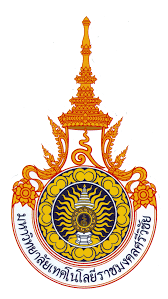 รายงานสรุปสถิติการให้บริการหน่วยงาน....กองกลาง...........................มหาวิทยาลัยเทคโนโลยีราชมงคลศรีวิชัย  ประจำปีงบประมาณ 2566การบริการ..................การรับหนังสือทุกประเภท...................................การบริการ..................การออกเลขหนังสือส่งทุกประเภท(เลขกอง)...............................การบริการ..................การออกเลขหนังสือส่งทุกประเภท (เลขมหาวิทยาลัยฯ)........................รายงาน ณ วันที่ …3…ม.ค.…2566………ผู้รายงาน………ฐิติวัลคุ์…รัชชโต……….รายงานสถิติการให้บริการ หน่วยงาน....กองกลาง.......................... มหาวิทยาลัยเทคโนโลยีราชมงคลศรีวิชัย  ประจำปีงบประมาณ 2566ประจำไตรมาสที่ 1 (เดือนตุลาคม 2565- เดือนธันวาคม 2566)การบริการ..................การรับหนังสือทุกประเภท.........................การบริการ..................การออกเลขหนังสือส่งทุกประเภท(เลขกอง).........................การบริการ..................การออกเลขหนังสือส่งทุกประเภท (เลขมหาวิทยาลัยฯ)..................รายงาน ณ วันที่ ……3…ม.ค.…2566....…ผู้รายงาน……ฐิติวัลคุ์…รัชชโต………….รายงานสรุปสถิติการให้บริการหน่วยงาน............กองกลาง...........................มหาวิทยาลัยเทคโนโลยีราชมงคลศรีวิชัย  ประจำปีงบประมาณ 2566การบริการ..................การส่งไปรษณีย์.........................รายงานสรุปสถิติการให้บริการหน่วยงาน..........กองกลาง.............................มหาวิทยาลัยเทคโนโลยีราชมงคลศรีวิชัย  ประจำปีงบประมาณ 2566การบริการ  ........การรับจดหมายจากไปรษณีย์.................................การบริการ..................การส่งไปรษณีย์...............การบริการ..................การรับจดหมายจากไปรษณีย์.............................รายงาน ณ วันที่ …………………………………ผู้รายงาน………………………………………….รายงานสถิติการให้บริการ กองกลาง มหาวิทยาลัยเทคโนโลยีราชมงคลศรีวิชัย  ประจำปีงบประมาณ 2566ประจำไตรมาสที่ 1 (เดือนตุลาคม 2565- เดือนธันวาคม 2566)การบริการ.................การส่งไปรษณีย์ .........................การบริการ..................การรับจดหมายจากไปรษณีย์.........................การบริการ..................ค่าโทรศัพท์.........................รายงาน ณ วันที่ …29 มีนาคม  2566ผู้รายงาน…นางเยาวลักษณ์  รัตนโอภารายงานสถิติการให้บริการ หน่วยงาน....................................... มหาวิทยาลัยเทคโนโลยีราชมงคลศรีวิชัย  ประจำปีงบประมาณ 2564ประจำไตรมาสที่ 2 (เดือนมกราคม 2566- เดือนมีนาคม 2566)การบริการ..................(ระบุงานบริการที่ 1).........................การบริการ..................(ระบุงานบริการที่ 2).........................การบริการ..................(ระบุงานบริการที่ 3).........................รายงาน ณ วันที่ …………………………………ผู้รายงาน………………………………………….รายงานสถิติการให้บริการ หน่วยงาน....................................... มหาวิทยาลัยเทคโนโลยีราชมงคลศรีวิชัย  ประจำปีงบประมาณ 2566ประจำไตรมาสที่ 3 (เดือนเมษายน 2566- เดือนมิถุนายน 2566)การบริการ..................(ระบุงานบริการที่ 1).........................การบริการ..................(ระบุงานบริการที่ 2).........................การบริการ..................(ระบุงานบริการที่ 3).........................รายงาน ณ วันที่ …………………………………ผู้รายงาน………………………………………….รายงานสถิติการให้บริการ หน่วยงาน....................................... มหาวิทยาลัยเทคโนโลยีราชมงคลศรีวิชัย  ประจำปีงบประมาณ 2564ประจำไตรมาสที่ 4 (เดือนกรกฎาคม 2566- เดือนกันยายน 2566)การบริการ..................(ระบุงานบริการที่ 1).........................การบริการ..................(ระบุงานบริการที่ 2).........................การบริการ..................(ระบุงานบริการที่ 3).........................รายงาน ณ วันที่ …………………………………ผู้รายงาน………………………………………….เดือนครั้งตุลาคม149พฤศจิกายน158ธันวาคม130มกราคมกุมภาพันธ์มีนาคมเมษายนพฤษภาคมมิถุนายนกรกฎาคมสิงหาคมกันยายนรวม437เดือนครั้งตุลาคม94พฤศจิกายน78ธันวาคม82มกราคมกุมภาพันธ์มีนาคมเมษายนพฤษภาคมมิถุนายนกรกฎาคมสิงหาคมกันยายนรวม254เดือนครั้งตุลาคม15พฤศจิกายน19ธันวาคม17มกราคมกุมภาพันธ์มีนาคมเมษายนพฤษภาคมมิถุนายนกรกฎาคมสิงหาคมกันยายนรวม51เดือนครั้งตุลาคม149พฤศจิกายน158ธันวาคม130รวม437เดือนครั้งตุลาคม94พฤศจิกายน78ธันวาคม82รวม254เดือนครั้งตุลาคม15พฤศจิกายน19ธันวาคม17รวม51เดือนครั้งตุลาคม270 ฉบับพฤศจิกายน310 ฉบับธันวาคม212  ฉบับมกราคมกุมภาพันธ์มีนาคมเมษายนพฤษภาคมมิถุนายนกรกฎาคมสิงหาคมกันยายนรวมเดือนครั้งตุลาคม514 ฉบับพฤศจิกายน524 ฉบับธันวาคม496 ฉบับมกราคมกุมภาพันธ์มีนาคมเมษายนพฤษภาคมมิถุนายนกรกฎาคมสิงหาคมกันยายนรวมเดือนครั้งตุลาคม270 ฉบับพฤศจิกายน310 ฉบับธันวาคม212  ฉบับมกราคมกุมภาพันธ์มีนาคมเมษายนพฤษภาคมมิถุนายนกรกฎาคมสิงหาคมกันยายนรวมเดือนครั้งตุลาคม514 ฉบับพฤศจิกายน524 ฉบับธันวาคม496 ฉบับมกราคมกุมภาพันธ์มีนาคมเมษายนพฤษภาคมมิถุนายนกรกฎาคมสิงหาคมกันยายนรวมเดือนครั้งตุลาคม270 ฉบับพฤศจิกายน310 ฉบับธันวาคม212  ฉบับรวม792 ฉบับเดือนครั้งตุลาคม514 ฉบับพฤศจิกายน524 ฉบับธันวาคม496 ฉบับรวม1,534 ฉบับเดือนครั้งตุลาคม1พฤศจิกายน1ธันวาคม1รวม3เดือนครั้งมกราคมกุมภาพันธ์มีนาคมรวมเดือนครั้งมกราคมกุมภาพันธ์มีนาคมรวมเดือนครั้งมกราคมกุมภาพันธ์มีนาคมรวมเดือนครั้งเมษายนพฤษภาคมมิถุนายนรวมเดือนครั้งเมษายนพฤษภาคมมิถุนายนรวมเดือนครั้งเมษายนพฤษภาคมมิถุนายนรวมเดือนครั้งกรกฎาคมสิงหาคมกันยายนรวมเดือนครั้งกรกฎาคมสิงหาคมกันยายนรวมเดือนครั้งกรกฎาคมสิงหาคมกันยายนรวม